ПРОЕКТ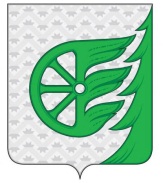 СОВЕТ ДЕПУТАТОВ ГОРОДСКОГО ОКРУГА ГОРОД ШАХУНЬЯНИЖЕГОРОДСКОЙ ОБЛАСТИРЕШЕНИЕот «__» _______ 2022 года                                                                                               № _____Об утверждении Порядка учета предложений по проекту устава городского округа город Шахунья, проекту муниципального правового акта о внесении изменений и дополнений в устав городского округа город Шахунья и порядка участия граждан в его обсуждении.В соответствии с частью 4 статьи 44 Федерального закона от 06.10.2003 № 131-ФЗ «Об общих принципах организации местного самоуправления в Российской Федерации»,Совет депутатов решил:Утвердить прилагаемый Порядок учета предложений по проекту устава городского округа город Шахунья, проекту муниципального правового акта о внесении изменений и дополнений в устав городского округа город Шахунья и порядка участия граждан в его обсуждении.Разместить настоящее решение на официальном сайте администрации городского округа город Шахунья Нижегородской области и в газете «Знамя труда».Настоящее решение вступает в силу со дня его официального опубликования посредством размещения на официальном сайте администрации городского округа город Шахунья Нижегородской области и в газете «Знамя труда».Председатель Совета депутатовГородского округа город ШахуньяНижегородской области								О.А. ДахноГлава местного самоуправлениягородского округа город ШахуньяНижегородской области								Р.В. КошелевУтвержденрешением Совета депутатовгородского округа город ШахуньяНижегородской областиот «__» ______ 2022 года № ____Порядок учета предложений по проекту устава городского округа город Шахунья, проекту муниципального правового акта о внесении изменений и дополнений в устав городского округа город Шахунья и порядка участия граждан в его обсуждении.ОБЩИЕ ПОЛОЖЕНИЯНастоящий Порядок разработан в соответствии с частью 4 статьи 44 Федерального закона от 06.10.2003 № 131-ФЗ «Об общих принципах организации местного самоуправления в Российской Федерации», Уставом городского округа город Шахунья и определяет процедуру учета предложений по проекту Устава городского округа город Шахунья, проекту решения Совета депутатов городского округа город Шахунья о внесении изменений и (или) дополнений в Устав городского округа город Шахунья (далее - проект Устава, проект решения Совета депутатов о внесении изменений и (или) дополнений в Устав) и порядок участия граждан в его обсуждении.Проект Устава, проект решения Совета депутатов о внесении изменений и (или) дополнений в Устав не позднее чем за 30 дней до дня рассмотрения вопроса о принятии Устава, проекта решения Совета депутатов о внесении изменений и (или) дополнений в Устав подлежат официальному опубликованию (обнародованию) с одновременным опубликованием (обнародованием) установленного Советом депутатов порядка учета предложений по проекту Устава, проекту решения о внесении изменений и дополнений в Устав, а также порядка участия граждан в его обсуждении.Не требуется официальное опубликование (обнародование) настоящего Порядка в случае, когда в Устав вносятся изменения в форме точного воспроизведения положений Конституции Российской Федерации, федеральных законов, Устава или законов Нижегородской области в целях приведения Устава в соответствие с этими нормативными правовыми актами.Одновременно с проектом Устава, проектом решения Совета депутатов о внесении изменений и (или) дополнений в Устав подлежит официальному опубликованию (обнародованию) правовой акт о назначении публичных слушаний по указанным проектам.Не требуется проведение публичных слушаний в случаях, когда в Устав вносятся изменения в форме точного воспроизведения положений Конституции Российской Федерации, федеральных законов, Устава или законов Нижегородской области в целях приведения Устава в соответствие с этими нормативными правовыми актами.ПОРЯДОК УЧЕТА ПРЕДЛОЖЕНИЙ ПО ПРОЕКТУ УСТАВА, ПРОЕКТУ РЕШЕНИЯ СОВЕТА ДЕПУТАТОВ О ВНЕСЕНИИ ИЗМЕНЕНИЙ И (ИЛИ) ДОПОЛНЕНИЙ В УСТАВСо дня опубликования проекта Устава, проекта решения Совета депутатов о внесении изменений и (или) дополнений в Устав граждане вправе вносить свои обоснованные предложения к проекту Устава, проекту решения Совета депутатов о внесении изменений и (или) дополнений в Устав в письменном виде в Совет депутатов.Место и время приема предложений определяются правовым актом о назначении публичных слушаний по проекту Устава, проекту решения Совета депутатов о внесении изменений и (или) дополнений в Устав с учетом требований настоящего Порядка.Предложения в проект Устава, в проект решения Совета депутатов о внесении изменений и (или) дополнений в Устав должны быть представлены в виде конкретных предложений и должны соответствовать Конституции Российской Федерации, Федеральному закону от 06.10.2003 № 131-ФЗ «Об общих принципах организации местного самоуправления в Российской Федерации», законам субъекта Российской Федерации и иному законодательству Российской Федерации.Предложения в проект Устава, в проект решения Совета депутатов о внесении изменений и (или) дополнений в Устав должны соответствовать следующим требованиям:обеспечивать однозначное толкование положений Устава;относиться к проекту Устава, проекту решения Совета депутатов о внесении изменений и (или) дополнений в Устав и соответствовать законодательству Российской Федерации;не допускать противоречий либо несогласованности с иными положениями Устава;должны быть мотивированными и содержать информацию, объясняющую необходимость их внесения;содержать указание на фамилию, имя, отчество лица, внесшего предложение, адрес места жительства и личную подпись.Прием предложений к проекту Устава, проекту решения Совета депутатов о внесении изменений и (или) дополнений в Устав заканчивается в последний рабочий день, предшествующий дню проведения публичных слушаний.Поступившие в Совет депутатов предложения, за исключением предложений анонимного характера, регистрируются в Совете депутатов и подлежат обсуждению на публичных слушаниях.Предложения к проекту Устава, проекту решения Совета депутатов о внесении изменений и (или) дополнений в Устав, поступившие по истечении срока, установленного правовым актом о назначении публичных слушаний для их внесения, не принимаются. Граждане вправе внести указанные предложения в ходе проведения публичных слушаний.Лица, представившие предложения, вправе отозвать их вплоть до прекращения обсуждения на публичных слушаниях проекта Устава, проекта решения Совета депутатов о внесении изменений и (или) дополнений в Устав.ПОРЯДОК УЧАСТИЯ ГРАЖДАН В ОБСУЖДЕНИИ ПРОЕКТАУСТАВА, ПРОЕКТА РЕШЕНИЯ СОВЕТА ДЕПУТАТОВ О ВНЕСЕНИИ ИЗМЕНЕНИЙ И (ИЛИ) ДОПОЛНЕНИЙ В УСТАВУчастие граждан в обсуждении проекта Устава, проекта решения Совета депутатов о внесении изменений и (или) дополнений в Устав осуществляется путем непосредственного присутствия, обсуждения или внесения предложений на публичных слушаниях, которые осуществляются в соответствии с Положением о порядке организации и проведения публичных слушаний, утвержденным правовым актом Совета депутатов.Регистрация участников публичных слушаний начинается за пятнадцать минут до начала слушаний на основании документа, удостоверяющего личность гражданина._______________